 LEGO Castle Builder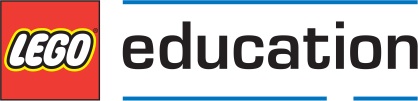 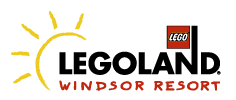 WorkshopLEGO Castle BuilderKey StageKey Stage 1Recommended Age Group4-8PoSDesign & TechnologyCourse DescriptionOnce upon a time a baby dragon called Ollie came to visit LEGOLAND Windsor. Ollie loved the resort so much that he wanted to build a new home to live there forever. But who can help Ollie build his new Castle…you can! Students will collaborate in groups to build their very own LEGO Castle following the keys principles of a sound structural design.Duration45 MinutesEquipmentLEGO BricksOllie LEGO CharactersCapacity30 studentsLesson ObjectivesStudents will understand structure and design of buildings through investigating the design of LEGO Castles.Students will experiment with creating their own Castles and then redesign them, based on the techniques discussed.Students will understand the need for effective building techniques to enhance the safety and stability of structures, and the implications if not.Students will develop presenting skills when describing the Build and Features of their LEGO Castles.